ÅRSPLANSTRAUMSVIK BARNEHAGE SA 2018 / 2019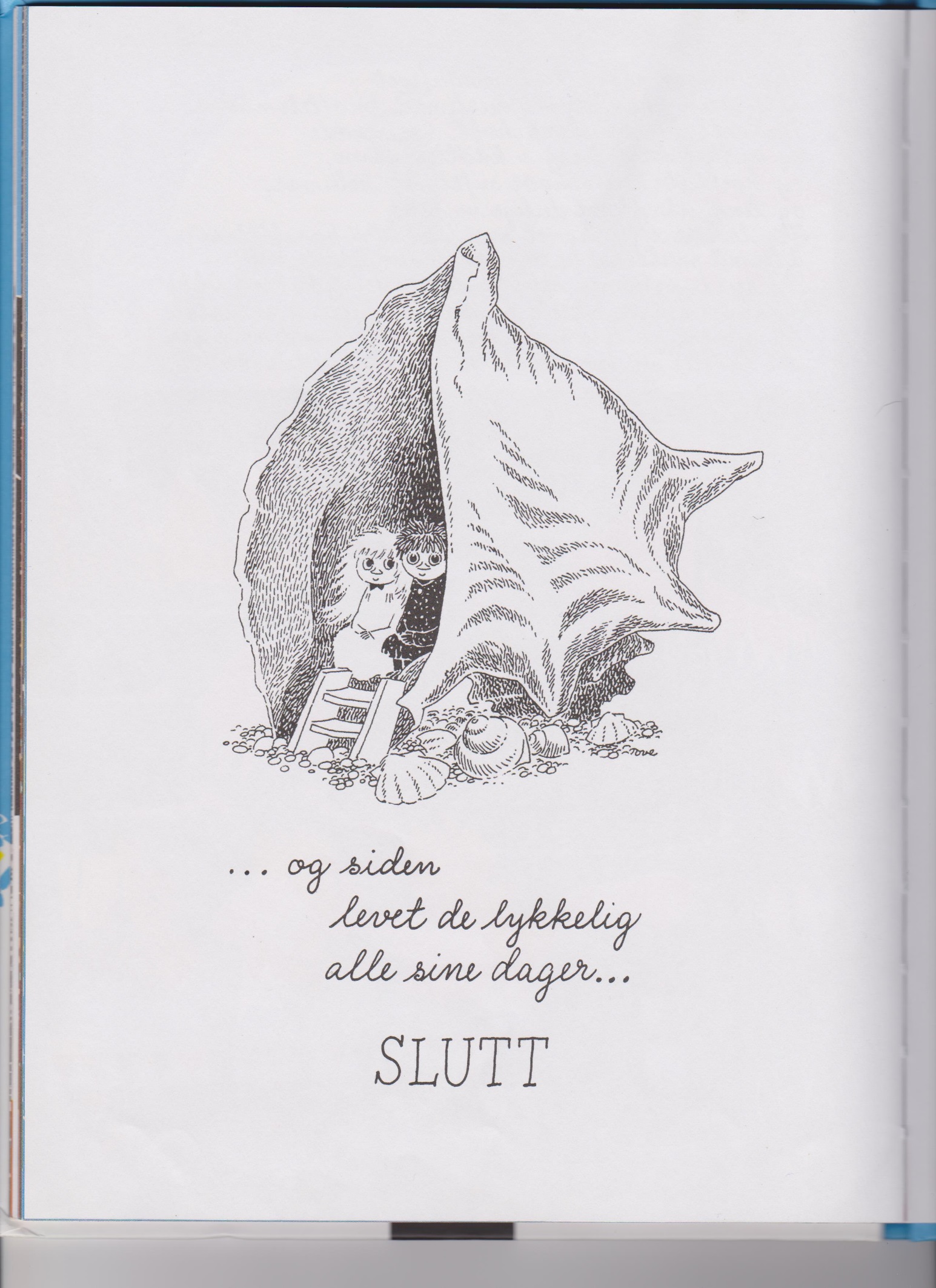 Å møte et barn i blikket
er mer enn et møte med vår,
det er som å dra på en reise
tilbake titusener av år,
og ikke bare finne
sin egen barndom på ny,
men artens famlende barndom
i tidens morgen gry. 

- André BjerkeInnholdPresentasjon av Straumsvik barnehage                                                    1Praktiske opplysninger                                                                           1Personalet                                                                                             2Om tilbudet ved Straumsvik barnehage                                                   2Barnegruppen                                                                                       3Utvalg                                                                                                   3Samarbeid                                                                                             3Foreldresamarbeid                                                                                 4Satningsområder ved Straumsvik barnehage                                           5Hvorfor vi har valgt LEK som visjon for barnehagen vår                           6                       Barns medvirkning                                                                               7Fagområdene i rammeplan for barnehagens innhold og oppgaver              8Om dagsrytmen                                                                                      8Litt om tema                                                                                         12Temaplan                                                                                             14Overgang fra barnehage til skole                                                             18Skoleforbredende aktiviteter                                                                   19Førskolegruppa                                                                                     19Utviklingsarbeid                                                                                    21Helse, miljø og sikkerhet                                                                         21PresentasjonStraumsvik barnehage SA er en en avdelings barnehage for barn fra 0-6 år.I vår barnehage er barns lek viktig, derfor har vi valgt visjonen:“Vi lærer når vi leker, vi leker når vi lærer”.Med utgangspunkt i visjonen setter vi oss mål for arbeidet.Barnehagen ligger i Foldfjorden, i Bergtun Grendahus sine lokaler, i nærheten av Straumsvik skole. Her har vi et flott uteområde omgitt av natur, som gir mulighet for all slags aktivitet som stimulerer barna til lek og utvikling.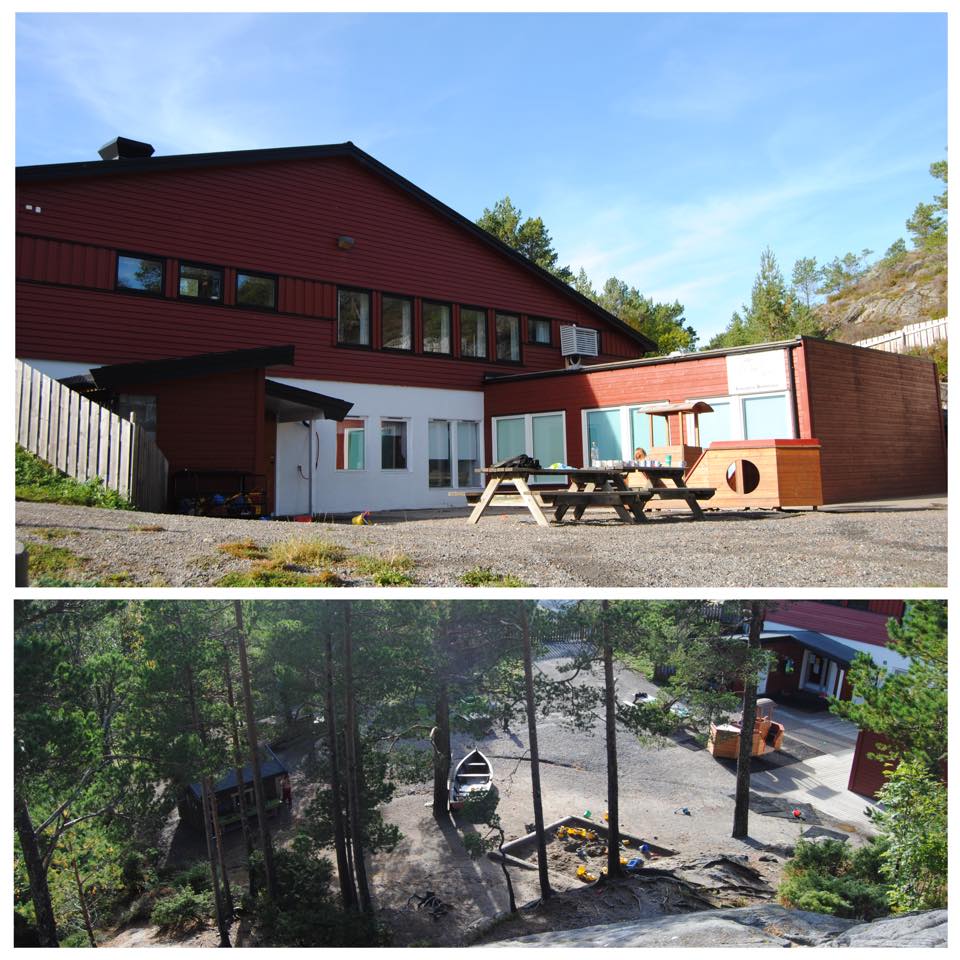 Praktiske opplysningerPersonaletOm tilbudet ved Straumsvik barnehage SABarnehageåret: oppstart 15. august 	Aldersblandet gruppe 0-6 år, organisert i 1 avdelings barnehage. Selv om vi organiserer barnehagen i en avdeling, deler vi inn barnegruppen i mindre grupper deler av dagen. På denne måten får barna tid sammen med sine jevnaldringer, i tillegg til samvær med barn i andre aldersgrupper. Dette synes vi det er viktig å være bevisst på.Barnehagen åpner kl. 07.00 og stenger kl. 16.30. Mulighet for å avtale utvidet åpningstid på 15 minutter på morgen ved spesielle behov. Vi må da ha beskjed senest dagen i forveien.Kjernetiden starter kl. 09.30. Det vil si at det er da vi starter med felles aktiviteter, som samlinger, turer o.l. Viser ellers til barnehagens hjemmeside (straumsvik.barnehage.no), og kommunens hjemmeside (aure.kommune.no)  når det gjelder plasstilbud, søknadsprosedyre, priser og vedtekter. NB! Straumsvik barnehage er en foreldreeid barnehage, og det forventes at foreldrene er kjent med vedtektene. Vedtektene finner dere på hjemmesiden til barnehagen.Barnegruppen Barnehagen har ved høstens oppstart 21 barnUtvalgFor å sikre samarbeidet med barnas hjem, skal hver barnehage ha et foreldreråd og et samarbeidsutvalg.(Barnehageloven § 4 Foreldreråd og samarbeidsutvalg).Samarbeidsutvalget skal bestå av foreldre/foresatte, ansatte i barnehagen og representanter fra styret. Slik at hver gruppe er likt representert. Samarbeidsutvalget skal være et rådgivende, kontaktskapende og samordnende organ.RepresentanterForeldre: Martine Sletta Aastrøm og Nina BergeFra barnehagen: Linda Gustad og Jorunn SødahlSamarbeid Barnehagen samarbeider med barnevern, helsestasjon og PPT.Etter barnehageloven § 24 har barnehageeiere plikt til å stille barnehagen til disposisjon for øvingsopplæring for studenter som tar førskolelærerutdanning og for praksiselever fra andre fag grupper. Foreldre og barnehagens personale har et felles ansvar for barns trivsel og utvikling. Det daglige samarbeidet mellom hjem og barnehage må bygge på gjensidig åpenhet og tillit.Tiltak i forhold til foreldresamarbeid:Oppstartsamtale (orientering om enkeltbarnet)Foreldremøte høst og vår Daglig kontakt ved bringing og henting, 2 foreldresamtaler, 1 høst og 1 vår, hvorav 1 er obligatorisk (utveksle informasjon om barnets trivsel og utvikling)2 foreldrerådsmøter, 1 høst og 1 vårJulpåskeSommerfestDugnad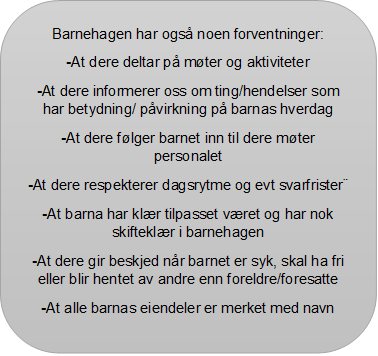 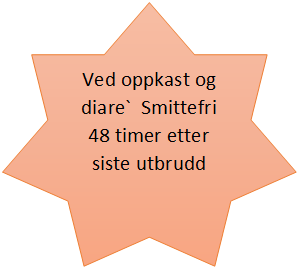 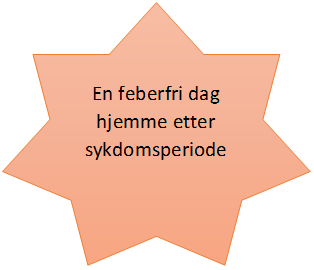 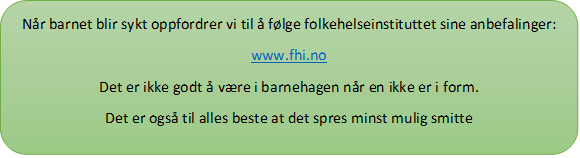 Straumsvik barnehage satsningsområde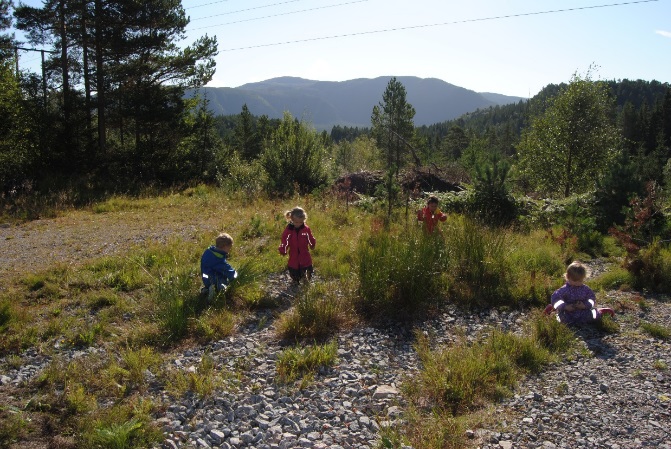 Hvorfor vi har valgt LEK som visjon for barnehagen vårAlle vet hvor sentral leken er i barns liv. “Leken setter en gullkant på livet og gir det mening utover det vanlige”, sier Birgitta K. Olofsson som er en velkjent forsker på temaet. Barnas væremåte er preget av lek, og deltagelse i lek gir barn erfaringer – noe som gjør leken interessant for læring. Man kan likevel oppfatte et motsetningsforhold mellom lek og læring, fordi leken kan beskrives som frivillig, spontan og ikke rettet mot et læringsresultat. Målet vårt er likevel at vi skal ha en “lekende innstilling” når vi jobber med ulike tema, fordi vi tror at det er dette som fenger barna. det betyr ikke at vi ønsker å overstyre barnas frie og selvstyrte lek, men at vi ønsker å bruke elementer fra leken ved gjennomgang av tema i samlingsstund for eksempel. Leken skal altså ikke brukes som et ensidig middel for læring, men som et krydder i formelle læringssituasjoner/organiserte aktiviteter (for eksempel dramatisering, rollespill …)Den senere tid opplever barnehagene et stadig økende press på å kartlegge barns ferdigheter, noe vi opplever som brudd med den norske barnehagens tradisjon med vekt på helhetlig lek og læring. Det siste på området er at alle barnehager nå pålegges å tilby språklig kartlegging av alle 3 åringer. Vi ønsker å legge vekt på lek og samspill med jevnaldrende, heller enn trening av verbalspråk og setningsstrukturer … (NB! De barna som har behov for ekstra stimulering av språk vil vi likevel fange opp og gi dette!) Vi ønsker ikke å lete etter feil og mangler der vi i utgangspunktet ikke ser noen, vi stoler fullt ut på at gode førskolelærere og assistenter ser barna som trenger ekstra ressurser. Spesielt på grunn av dette økende presset ønsker vi i barnehagen vår å “tviholde” på leken som den vakreste skinnende stjerna i barndommen til barna.Målet vårt er å:Gi rom for leken i hverdagen (for eksempel gi beskjed litt før det er tid for å rydde, gripe uventede muligheter som byr seg i form av lek i dagens rutinesituasjoner, lage lekegrupper). Tidligere nevnte Birgitta K. Olofsson sier at “det er den voksnes ansvar om barn leker, hvordan barn leker og hva barn leker».Bli voksne som er kompetente på lek (for eksempel i å hjelpe barn som faller utenfor leken, å kunne se når det ikke er behov for voksen deltagelse i lek, tørre å gi seg litt hen i rolle lek).Kunne bruke elementer fra leken i formelle læringssituasjoner.Barns medvirkningBarnehagen skal ivareta barnas rett til medvirkning ved å legge til rette for å oppmuntre til at barna kan få gitt uttrykk for sitt syn på barnehagens daglige virksomhet, jf.barnehageloven §1og  §3,Grunnloven § 104 og FNs barnekonvensjon art.12 nr. 1. Barna skal jevnlig få mulighet til aktiv deltakelse i planleggingen og vurderingen av barnehagens virksomhet. Alle barn skal få erfare å få innflytelse på det som skjer i barnehagen.Barnehagen skal være bevisst på barnas ulike utrykksformer og tilrettelegge for medvirkning på måter som er tilpasset barnas alder, erfaringer, individuelle forutsetninger og behov. Også de yngste barna og barn som kommuniserer på andre måter enn gjennom tale, har rett til å gi uttrykk for sine synspunkter på egne vilkår. Barnehagen må observere og følge opp alle barns ulike uttrykk og behov.Barnas synspunkter skal tilrettelegges vekt i samsvar med deres alder og modenhet. Barna skal ikke overlates et ansvar de ikke er rustet til å ta.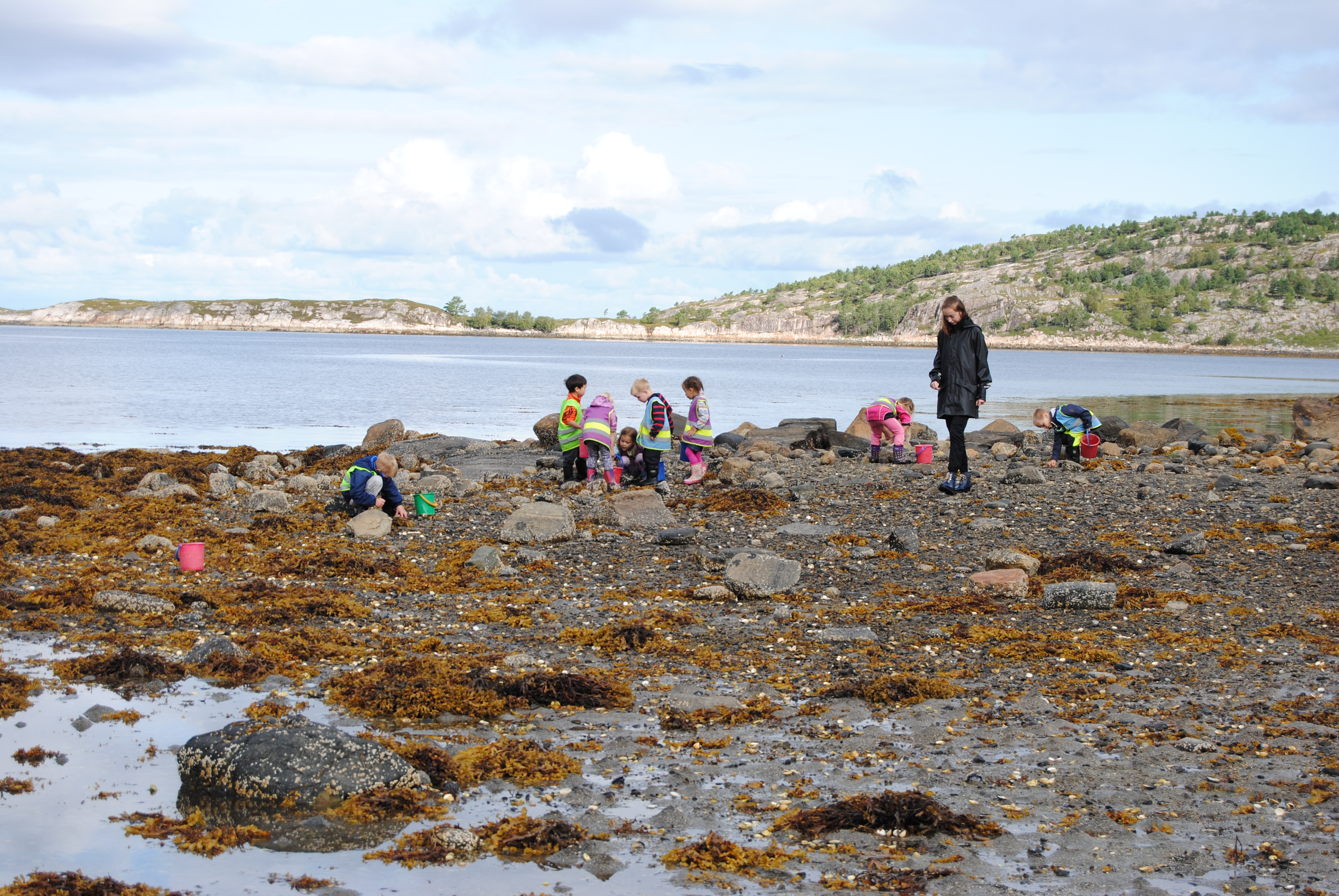 Fagområdene i rammeplan for barnehagens innhold og oppgaverFagområdene gjenspeiler områder som har interesse og egenverdi for barn i barnehagealder, og skal bidra til å fremme trivsel, allsidig utvikling og helse. Barnehagen skal se fagområdene i sammenheng og alle fagområdene skal være en gjennomgående del av barnehagens innhold. I samiske barnehager skal arbeidet med fagområder ta utgangspunkt i samisk språk, kultur og tradisjonskunnskap.Disse 7 fagområdene er:Kommunikasjon, språk og tekstKropp bevegelse, mat og helseKunst, kultur og kreativitetNatur, miljø og teknologiEtikk, religion og filosofiNærmiljø og samfunnAntall, rom og formFor de som er interessert i å lese Rammeplan for barnehagen i sin helhet, gå inn på: udir.no/rammeplanHvordan den enkelte barnehage implementerer Rammeplan i sin daglige drift vil variere. Det bygger blant annet på barnehagens verdigrunnlag og pedagogiske grunnsyn. Vi ser at man som regel vil være innom flere fagområder i løpet av en vanlig hverdag, men siden barnehagen er en pedagogisk virksomhet som skal dokumenteres, blir det nettopp viktig å dokumentere at man faktisk er innom fagområdene. Når det gjelder omsorg, lek, læring, samt språklig og sosial kompetanse er vår måte å arbeide med dette på i hverdagen beskrevet under punktene i dagsrytmen vår og ellers i årsplan. Samtidig er det viktig å presisere at et pedagogisk grunnsyn ikke er statisk, men kan endre seg etter som man gjør seg ulike erfaringer og utvikler seg sammen med andre menneskerOm dagsrytmenDe ulike elementene i vår dagsrytme er selve grunnlagt for arbeidet i barnehagedagen. Det pedagogiske innholdet i barnehagen kan deles i to. Det periodiske innholdet, som vi jobber med i kortere perioder, kan handle om jeg og de andre, årstider, høytider osv. Det gjennomgående innholdet utgjør den andre delen. Denne delen vil prege mål og arbeidsmetoder gjennom hele året, og her kommer dagsrytmen inn. Vi mener en dagsrytme bidrar til trygghet og forutsigbarhet i hverdagen for barna, spesielt for de yngste og de som er nye. I tillegg gir dagsrytmen forventninger om hva som skal skje utover dagen. Dette er utgangspunktet, men samtidig er det viktig å være åpen for fleksibilitet/impulsivitet og fordypning i det barna er opptatt av her og nå. Dagsrytmen for Stjernegruppa og Sol- og Månegruppa er inndelt slik: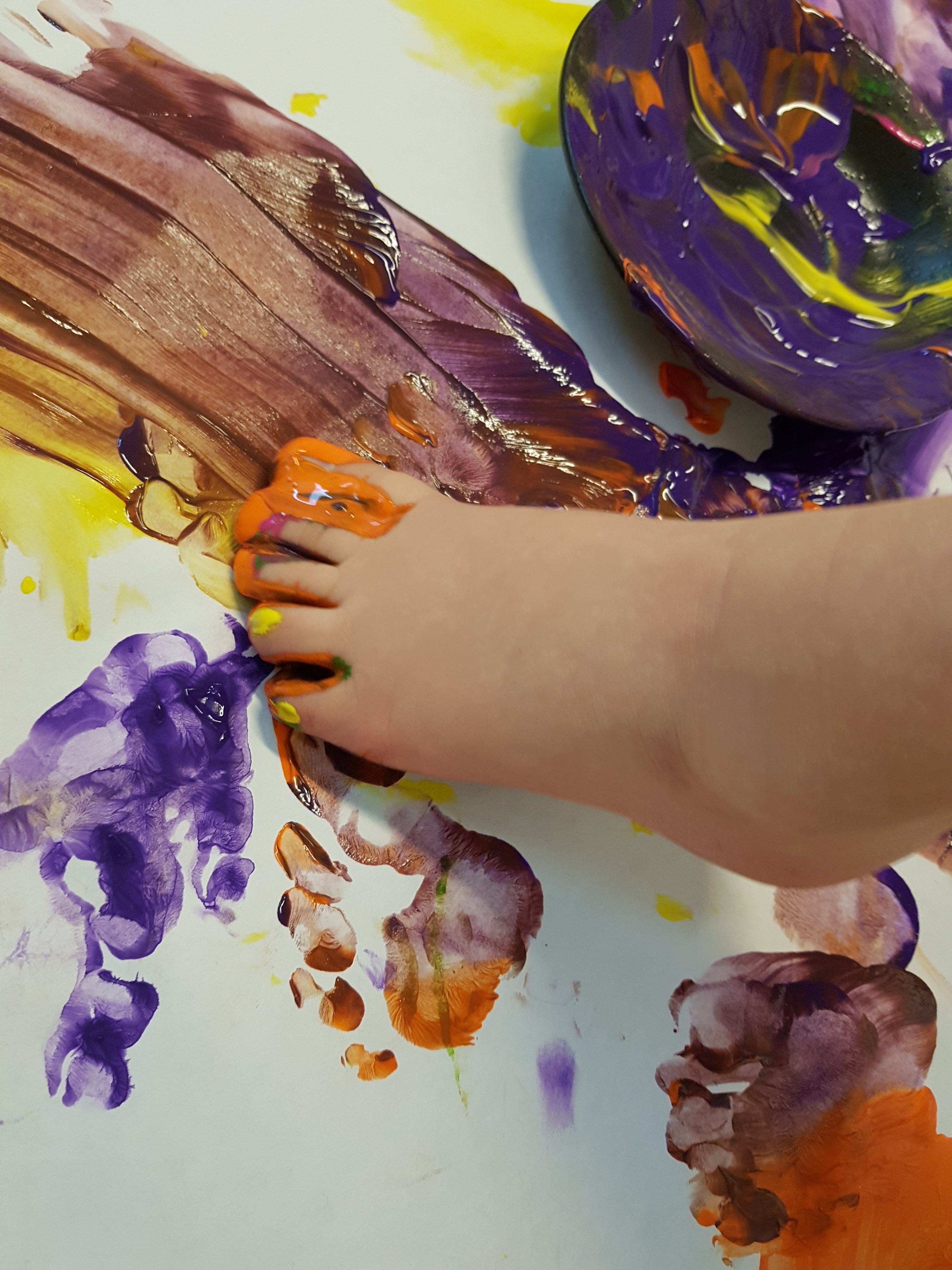 Dagsrytme Stjernegruppa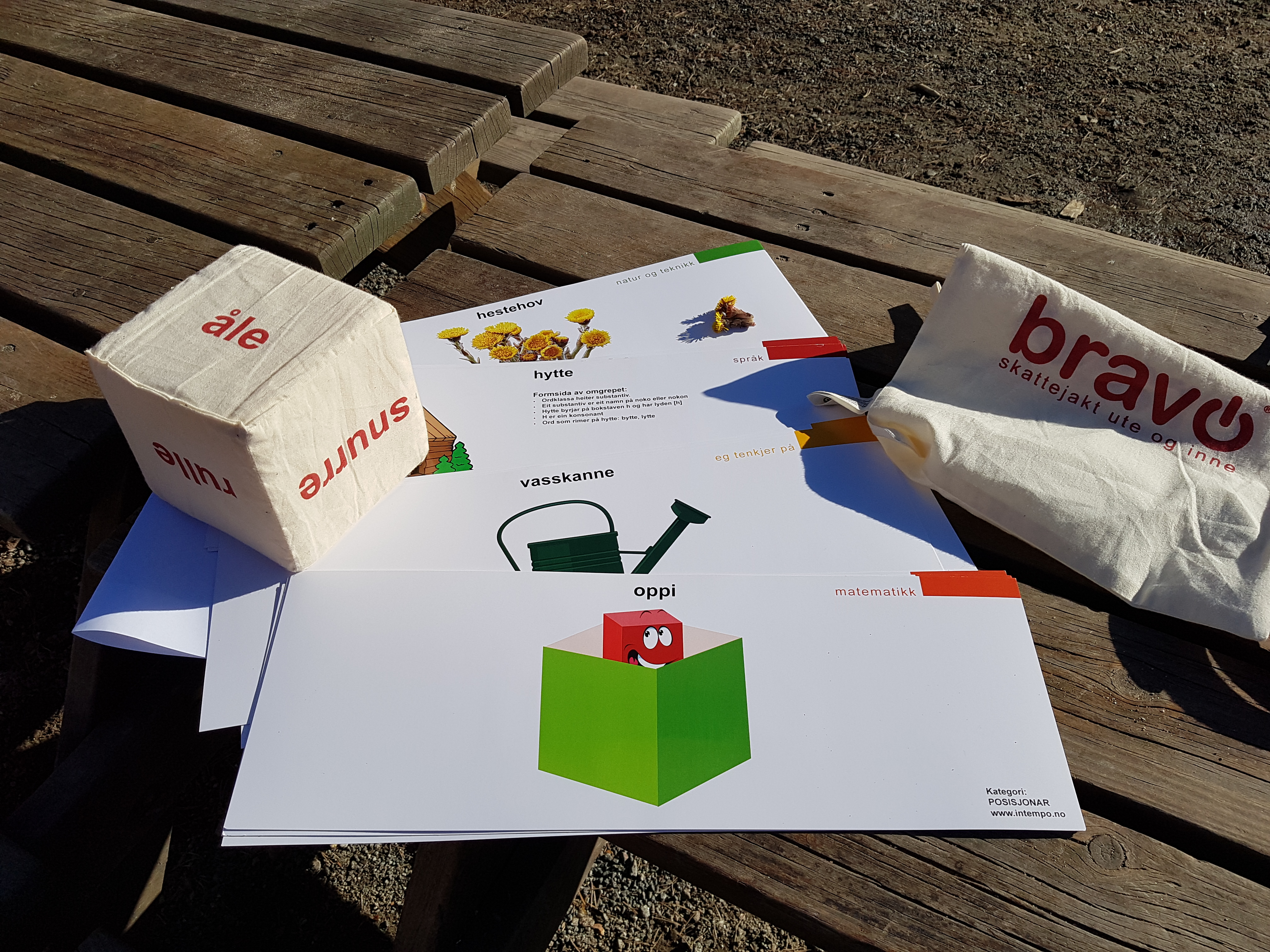 Dagsrytme Sol-og Månegruppa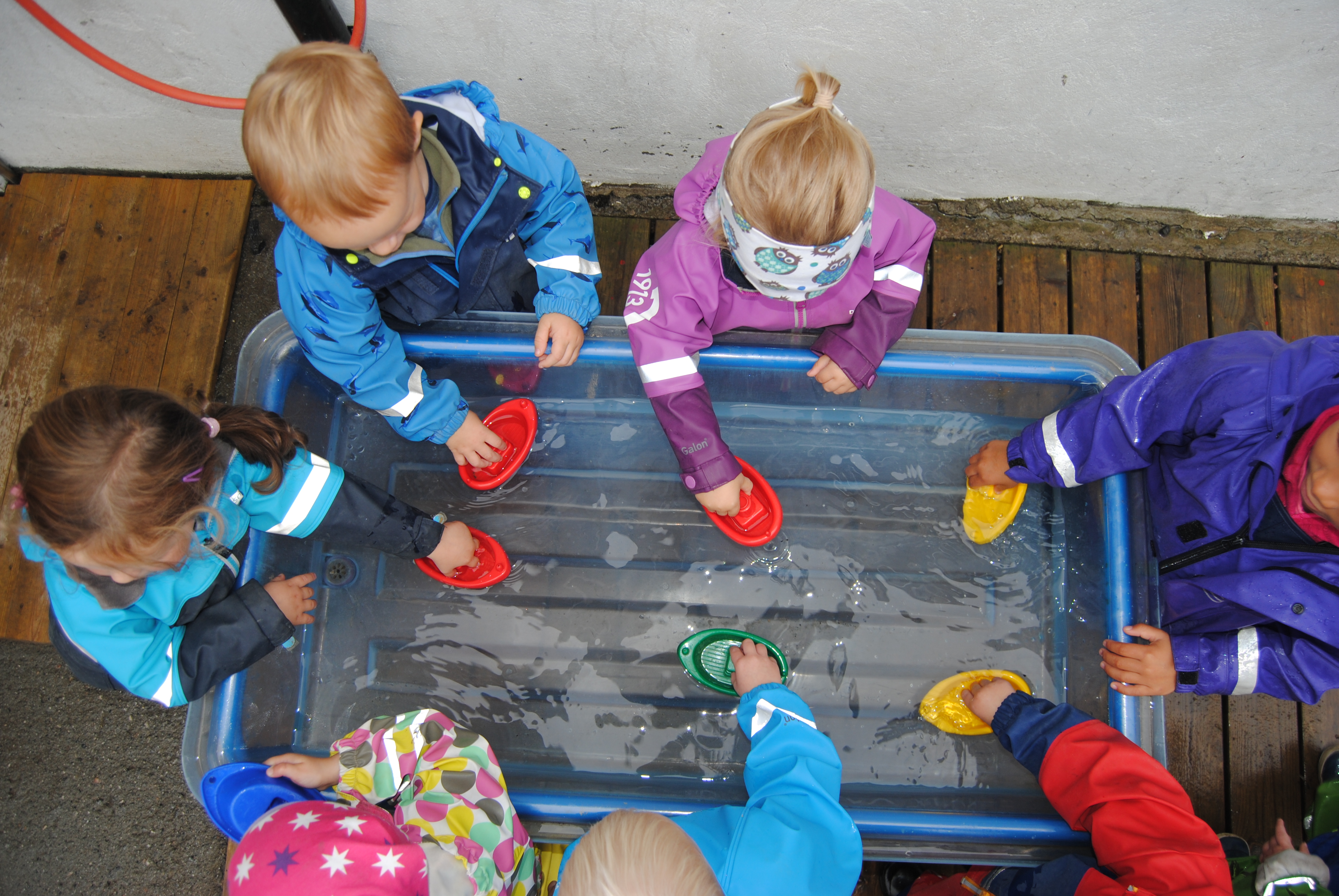 Litt om temaet «Sjørøvertid», barnehageåret 2018/2019:I vår og sommer har det vært mye sjørøverlek i barnehagen, både inne og i båtene på uteområdet. Dette har vi valgt å ta med oss inn i temaet for Sol- og Månegruppa dette barnehageåret (jf. barns medvirkning). Barna skal få oppleve at de har innflytelse på det som skjer i barnehagen, og at temaet vi jobber med har sammenheng med det de viser interesse for. Gjennom temaet Sjørøvertid skal vi jobbe mot disse målene:* Barna skal få oppleve spenning og det å utfordre seg selv gjennom lek og ulike aktiviteter knyttet til temaet Sjørøvertid * Barna skal få bruke hele kroppen og alle sanser gjennom temaarbeidet * Barna skal få erfaring med at samarbeid er viktig og hvorfor det er viktig * Barna skal aktivt få være med å bidra til å nå et mål: å «bli» en sjørøverSamlinger: Vi skal snakke om hva en sjørøver er. Finnes de på ordentlig? Hvem var de første sjørøverne? Hva gjør de? Hvor bor de? Hva spiser de? Hvor sover de? Er det både menn og damer som er sjørøvere? Er de slemme? Hvem bestemmer på ei sjørøverskute? Kan en sjørøverkaptein styre ei skute helt alene? (Fagområdet Etikk, religion og filosofi) Flere ganger skal vi få besøk av Perla Pirat (Jorunn). Hun har hørt at i Straumsvik barnehage finnes det 15 barn som har lyst til å bli sjørøvere som henne. Snille sjørøvere! Som er flinke til å samarbeide som skattejegere, men også tøffe nok til å jage bort skumle haier og krokodiller, eller slemme sjørøvere som vil ta skattene som hører de snille sjørøverne til. Perla har et magisk sverd som heter «Skimre». Med det kan hun gjøre både barn og voksne til ekte sjørøvere… Men før man kan bli en ekte sjørøver er det mange aktiviteter man må gjennom. Perla har også en papegøye som heter Polly. Aktiviteter: * Synge sjørøversanger * Lese sjørøverhistorier, og kanskje lage vår egen? (Kommunikasjon, språk og tekst) * Lage kikkert (Kunst, kultur og kreativitet) * Gå på fjæratur og sende flaskepost (Nærmiljø og samfunn, Kommunikasjon, språk og tekst, Kropp, bevegelse, mat og helse, Natur, miljø og teknologi) * Lage lekverden ute (Kunst, kultur og kreativitet) * Skattejakt med bruk av skattekart, der vi også øver på preposisjoner, symboler, romforståelse og matematiske begreper (Fagområdet Antall, rom og form, Nærmiljø og samfunn) * Lage sjørøverflagg (Kunst, kultur og kreativitet) * Gå planken og hoppe i «havet» (Kropp, bevegelse, mat og helse) * Lære «sjørøveruttrykk» (Kommunikasjon, språk og tekst) * Lage og spise sjørøvermat (Kropp, bevegelse, mat og helse) * Avslutte med en sjørøverfest til våren Temaplan 2018/ 2019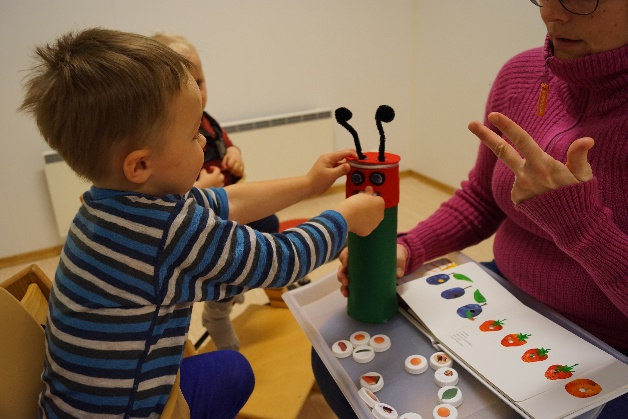 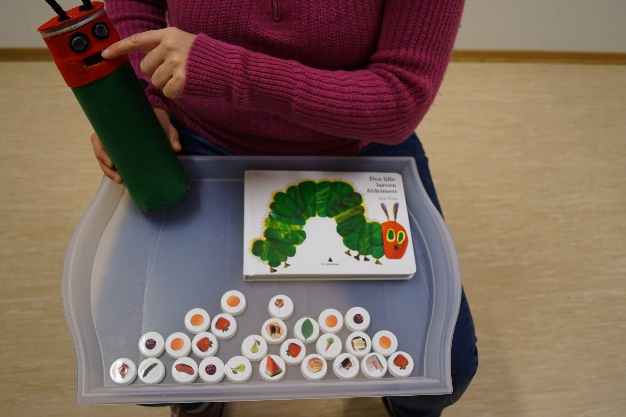 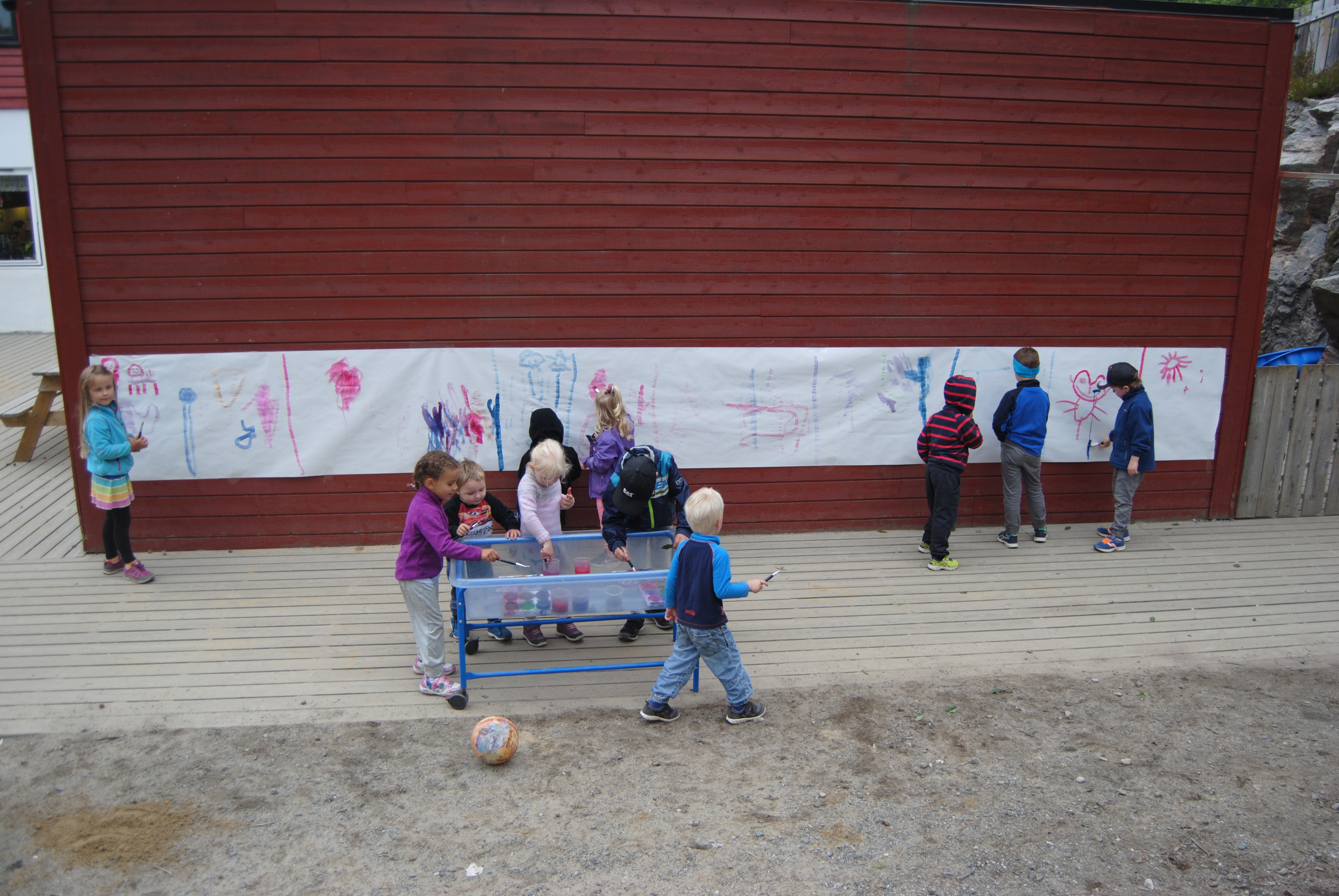 Overgangen mellom barnehage og skoleBarnehagen skal i samarbeid med foreldre og skolen legge til rette for at barna kan få en trygg og god overgang fra barnehage til skole og eventuelt skolefritidsordning. Barnehagen og skolen bør utveksle kunnskap og informasjon som utgangspunkt for samarbeid om tilbudet til de eldste barna i barnehagen, deres overgang til og oppstart i skolen. Barnehagen må ha samtykke fra foreldrene for å dele opplysninger om enkeltbarn med skolen. I Aure kommune er det laget et slikt skjema som alle barnehagene benytter. De eldste barna skal få mulighet til å glede seg til å begynne på skolen og oppleve at det er en sammenheng mellom barnehagen og skolen. Barnehagen skal legge til rette for at de eldste barna har med seg erfaringer.Skolen er barnehagens nærmeste nabo, noe som gir en unik mulighet for et godt samarbeid.Samarbeid barnehage/skoleSkoleforberedende aktiviteter Kompetansemål med tiltak innenfor 3 områder.Plan for førskolegruppa 2018/2019: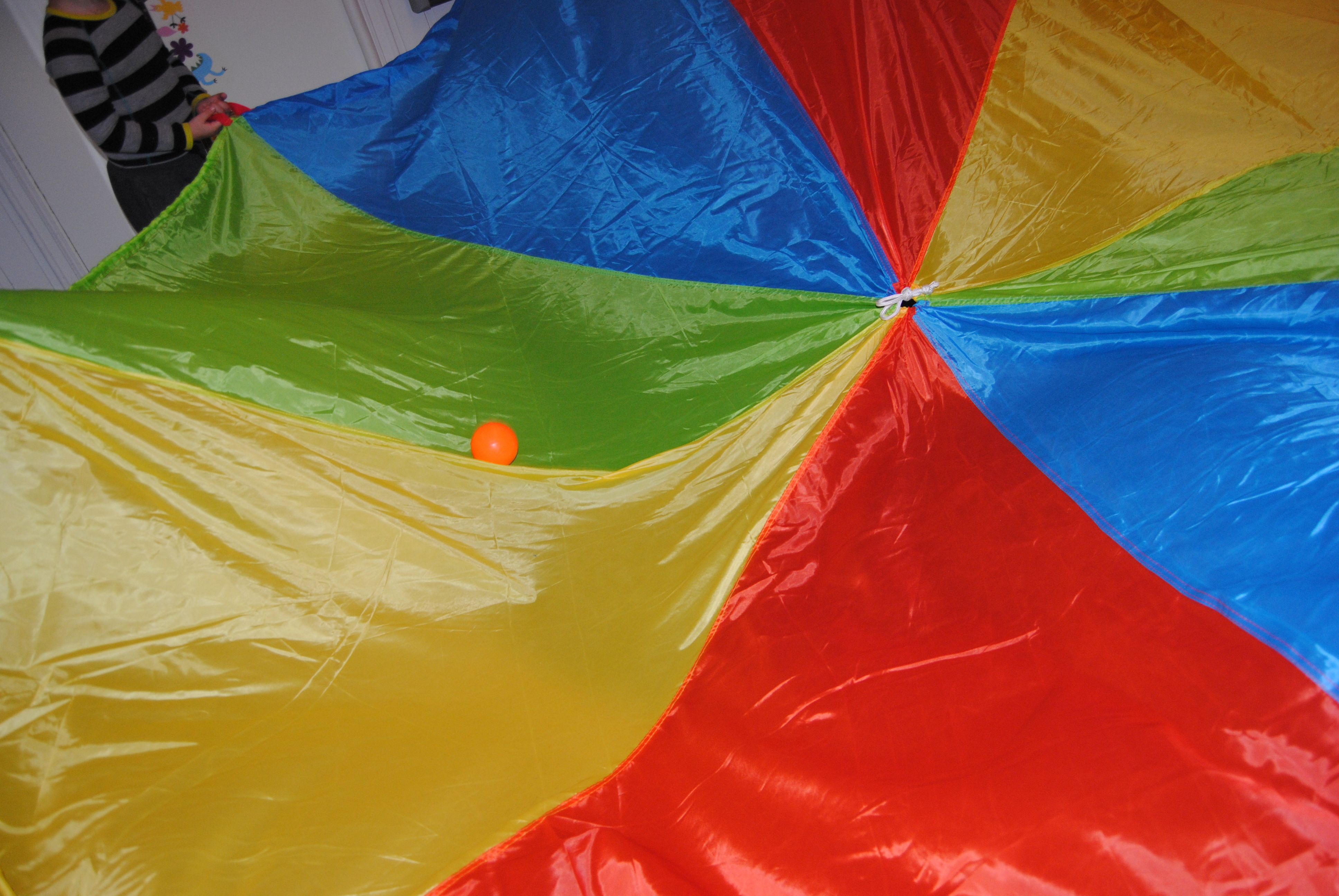 UTVIKLINGSARBEID: «Ledelse og kvalitet i barnehage»Alle barnehager i Aure arbeider med utviklingsarbeidet, «Ledelse og kvalitet i barnehage».Formålet er å utvikle likeverdige barnehager med høy kvalitet, og programmet er utviklet av Triangel Consulting.  Målet med utviklingsarbeidet er å arbeide med forbedring og kvalitet på en systematisk måte der ALLE medvirker (styrere, pedagogiske ledere og alle medarbeidere). Det blir valgt ett fokusområde som vi jobber med om gangen. Fokusområdet som velges er felles for alle barnehagene i kommunen, men hver enkelt barnehage velger ut det som er viktigst for dem innen dette området. De jobber så systematisk med dette. Fokusområdet dette barnehageåret er «Personalets samspill med barn som utfordrer grenser», og standarden vi jobber mot er «Alle har en god og meningsfull barnehagedag».Det blir satt av 2 planleggingsdager til programmet, felles for alle barnehager i Aure kommune.Les mer om dette på hjemmesiden til Triangel.no:http://www.triangel.no/Aktuelt/Nyhetsartikkel/TabId/3491/ArtMID/9792/ArticleID/4167/Aure-kommune-satser-p229-systematisk-arbeid-med-kvalitet-i-barnehagene.aspx Helse, miljø og sikkerhetStraumsvik Barnehage har inngått avtale med PBL- BHT(Private barnehagers landsforbund - Bedriftshelsetjeneste.)PBL - BHT skal bistå barnehagen med å oppfylle sine forpliktelser på området HMS- helse, miljø og sikkerhet i samsvar med arbeidsmiljølovens krav, og barnehagens intern + kontroll system. Det er barnehagen som er ansvarlig for at arbeidsmiljøet er iht. regelverket.Vi har årlig møte med PBL BEDRIFTHELSETJENESTE.I 2010 ble det utarbeidet en Beredskapsplan/ Sikkerhetsperm som inneholder:*Interne rutiner i virksomheten. Det vil si hvordan vi som jobber i barnehagen skal håndtere ulike situasjonerTo ganger i året, høst og vår arbeider vi med beredskapspermen.*Barnehagen skal ha regler for utemiljøet. Beredskapsplan for utflukter mm.Mål for 2018/19  Helse, miljø og sikkerhetJobbe med lyd. Hva er lyd, god/dårlig lyd. Bevisstgjøring blant barn og ansatte.Bli kjent med og arbeide med PBL- MENTOR, HMS redskap (digitalt)Postadresse:Straumsvik barnehage SASkyskaret 156694 FoldfjordenPostadresse:Straumsvik barnehage SASkyskaret 156694 FoldfjordenTelefon avdeling:48319109Telefon Linda:97513022Telefon Jorunn S.:95164503Telefon Ingunn:93849698Hjemmesiden:straumsvik.barnehage.noEpost Linda:linda@straumsvikbarnehage.noEpost Jorunn S.:jorunn@straumsvikbarnehage.noEpost Ingunn:iespset@gmail.comStillingNavnStillingsvolumStyrerLinda Gustad100% (50 styrer/50 ped.leder)Pedagogisk lederJorunn Sødahl 80%Pedagogisk lederIngunn Espset100% (90% avdeling, 10% IKT)AssistentAnne Lise Haltbakk100%AssistentSigrid Bårdset 50%Renhold     Assistent. VikarJuvy I Kofoed 30% samt tilkalling Barne -og ungdomsarbeiderLisa Ormbostad100%AssistentBesrat Weldu 50% vikariatBARNÅRANTALL4 gutter, 3 jenter201371 gutt, 1 jente201422 gutter, 4 jenter201563 gutter, 1 jente201641 gutt, 1 jente20172SatsningsområdeMålInnholdMetodeLEKBarna skal få oppleve at leken skal ha en fremtredende plass i barnehagens dagligliv.Gi rom for lekFrilekFormingsaktiviteterDramatiseringLekverden Beste praksisLekende og bevisste voksne.Være bevisste voksne som gir rom for barnas frilek, samtidig delta mer i lek når barna ønsker og trenger det.Legge til rette for lek i forhold til tema.MEDVIRKNINGBarna er med og påvirker hverdagen sin og innholdet i barnehagen.SamtalerLytteObservere Være sammen med barna.De voksne må:Lytte og tolke barns kroppsspråk. Være observante i forhold til barns handlinger. Gi valg som er mulige. Alle må ikke gjøre det samme.Valg av tema ut fra barnas interesser. Kl. 07.00Barnehagen åpner, fri lek.Ca 7.30 når en voksen til kommer på jobb da går stjernegruppa med en voksen på tillbygget for lek/aktiviteterMottak av barn:Barnet skal føle seg velkommen og settGi barnet en god start på dagenSkape god foreldrekontaktKl. 08.30Frokost, barn og voksne spiser medbrakt matpakke.Måltid:Øve på selvstendighetLære å ta hensyn til hverandreSkape en hyggelig stund som er med på å styrke fellesskapetKl. 09.30Kjernetida starter.Tilrettelagte aktiviteter, gruppedeling, førskole, samling, tur eller lek inne/ute.Av - og påkledning:Hjelpe hverandreØve opp selvstendighetOppleve gleden ved å mestre tingOppleve nærhet/fysisk kontaktSamtaler med voksneStimulere fin og grovmotorikkStimulere balanse og koordinasjonFormingsaktiviteter:Utvikle kreativitetenSkape gode relasjonerUtvikle finmotorikkenTilegne seg ulike ferdigheterKonsentrasjon Kl 11.00Formiddagsmat.Smøremåltid eller varmmåltid(de som ikke sover spiser ilag med måne og solgruppa)Måltid:Øve på selvstendighetLære å ta hensyn til hverandreSkape en hyggelig stund som er med på å styrke fellesskapetKl 11.45Soving (vogn/madrass)Ca kl 14.00Brød/fruktmåltid (etter at de har våknet)Måltid:Øve på selvstendighetLære å ta hensyn til hverandreSkape en hyggelig stund som er med på å styrke fellesskapetCa 14.30Frilek inne / ute eller eventuelt planlagte aktiviteterInnelek / utelek:Utvikle seg sosialtUtvikle kreativitetBearbeide sine opplevelserSpråkutvikling (snakkepakken, bravo)Lære å ta imot beskjederLære genereltLære å ta ansvarLære å samarbeide med andreKl 16.00Vi rydder og samler oss for felles aktivitet til kl 16.15(da drar nest siste vakt hjem)Rydding/avslutning:For at de barna som er igjen slutten på dagen får en rolig avslutning sammen med seinvakt.Kl. 16.30Barnehagen stengerKl. 07.00Barnehagen åpner, fri lek.Mottak av barn:Barnet skal føle seg velkommen og settGi barnet en god start på dagenSkape god foreldrekontaktKl. 08.30Frokost, barn og voksne spiser medbrakt matpakke.Måltid:Øve på selvstendighetLære å ta hensyn til hverandreSkape en hyggelig stund som er med på å styrke fellesskapetKl. 09.30Kjernetida starter.Tilrettelagte aktiviteter, gruppedeling, førskole, samling, tur eller lek inne/ute.Av - og påkledning:Hjelpe hverandreØve opp selvstendighetOppleve gleden ved å mestre tingOppleve nærhet/fysisk kontaktSamtaler med voksneStimulere fin og grovmotorikkStimulere balanse og koordinasjonFormingsaktiviteter:Utvikle kreativitetenSkape gode relasjonerUtvikle finmotorikkenTilegne seg ulike ferdigheterKonsentrasjon I kjernetidenSamlingsstund i aldersinndelte grupperSamling:Bli kjent med voksne og barnTilegne seg kunnskaperØvelse i å prate når mange hører påLære seg å lytte når andre praterStyrke fellesskapetKl. 12.00Formiddagsmat.Smøremåltid eller varmmåltidMåltid:Begrepstrening, språkutviklingHjelpe hverandreGjøre måltidet til en hyggelig stund som er med på å styrke fellesskapetKl. 13.00Hvilestund med lydbok/lesing. De yngste sover i vogn/seng.Hvilestund:Lære å ta hensyn til andreLære å lytte til bok/lydbokØve på å slappe av og roe ned kroppenKl. 13.30Frilek inne / ute eller eventuelt planlagte aktiviteterInnelek / utelek:Utvikle seg sosialtUtvikle kreativitetBearbeide sine opplevelserSpråkutvikling (snakkepakken, bravo)Lære å ta imot beskjederLære genereltLære å ta ansvarLære å samarbeide med andreKl. 14.30Fruktmåltid Kl. 16.00Vi rydder og samler oss for felles aktivitet til kl 16.15(da drar nest siste vakt hjem)Rydding/avslutning:For at de barna som er igjen slutten på dagen får en rolig avslutning sammen med seinvakt.Kl. 16.30Barnehagen stengerAugustBarnehageåret starter 15 AugustBruke tid på å komme tilbake i rutiner og barnehageåret etter ferie. Inndeling i grupper, bli kjent i den nye gruppen i ulike aktiviteter, turer.Fagområder: Kropp, bevegelse, mat og helseKommunikasjon, språk og tekstNærmiljø og samfunnSeptemberBrannvernukaEldar og Vanja og brannøvelse, besøk av brannbil.Uke 38StjernegruppaBravo!Sol- og Månegruppa: SjørøvertidBrannøvelser, Eldar og Vanja. Samlingsstund. Barnehagen deltar i Nasjonal brannvernuke.Mål: Barna skal få kunnskap om brannvern gjennom tilpassede temaer.Mål Stjernegruppa: styrke ordforråd, stimulere og skape interesse for språket. Forflytte oss ved å åle-krabbe-rulle-snurre- henge- fly.Mål Sol- og Månegruppa: * Barna skal få oppleve spenning og det å utfordre seg selv gjennom lek og ulike aktiviteter knyttet til temaet Sjørøvertid * Barna skal få bruke hele kroppen og alle sanser gjennom temaarbeidet * Barna skal få erfaring med at samarbeid er viktig og hvorfor det er viktig * Barna skal aktivt få være med å bidra til å nå et mål: å «bli» en sjørøver (for mer nøye beskrivelse av fagområder, se «Om temaet Sjørøvertid»)OktoberStjernegruppa Tema: Den lille larven AldrimettSol- og Månegruppa: SjørøvertidMål for Stjernegruppa:Gi barna kjennskap til fortellingen om Den lille larven Aldrimett med utgangspunkt i rammeplanens fagområder.*utvikle språket, oppleve spenning og glede ved fortelling, øve på å lytte og være delaktig i historien om Den lille  larven Aldrimett. (kommunikasjon, språk og tekst)*få et forhold til kosthold og motoriske ferdigheter (Kropp, bevegelse, mat og helse)*utvikle skaperglede, formingsaktiviteter, dramatisering. (Kunst, kultur og kreativitet)*gi opplevelser som kan bidra til oppdagelser i naturen (Natur, miljø og teknologi)*Bevisstgjøre barnas deltakelse og påvirkning av fellesskapet (Nærmiljø og samfunn)*Gi barna et forhold til tall og mengder og størrelse (Antall, rom og form)Mål Måne og solgruppa: Se septemberNovemberStjernegruppa Tema: Den lille larven AldrimettSol- og Månegruppa: SjørøvertidALLE:FarsdagForberedelse til advent (forming)Mål stjernegruppa: Se oktoberMål Sol- og Månegruppa: Se septemberLage overraskelse til far.Lage julegaver. Formingsaktiviteter. Fagområder:Kunst, kultur og kreativitetSpråk, tekst og kommunikasjonDesemberJul og advent AdventssamlingerAdventskalenderTradisjonelle aktiviteter (Kirkebesøk, samling, sang, baking, Luciatog, nissefest)Mål for hele barnegruppa: Få kjennskap til hvorfor vi feirer jul. Få være med på å skape tradisjoner. Skape forventning, ha ro og lite stress.Fagområder:Etikk, religion og filosofi.Nærmiljø og samfunnKunst, kultur og kreativitetJanuarStjernegruppa Tema: Den lille larven AldrimettSol- og Månegruppa: SjørøvertidALLE:Morsdagsgave Mål stjernegruppa: Se oktoberMål sol og månegruppa: Se septemberLage overraskelse til mor.Fagområder:Kunst, kultur og kreativitetSpråk, tekst og kommunikasjonFebruarStjernegruppa Tema: Den lille larven AldrimettSol- og Månegruppa: SjørøvertidALLE:Samisk uke (markering av samefolkets dag)Markering av fastelavn Mål stjernegruppa: Se oktoberSamling, aktiviteter, formingMål Sol- og Månegruppa: Se september. Samisk uke: Bli kjent med at samene er Norges urfolk og få kjennskap til samisk kulturLage fastelavenspyntFagområder:Språk, tekst og kommunikasjonKunst, kultur, kreativitetEtikk, religion og filosofiAntall, rom og form.Kommunikasjon, språk og tekst.MarsStjernegruppa Tema: Den lille larven AldrimettSol – og Månegruppa: SjørøvertidBarnehagedagen 12 mars:Tema for årets barnehagedag er barnehagens arbeid med barns undring og nysgjerrighet. Under slagordet: “Jeg lurer på...”Mål stjernegruppa: Se oktoberMål Sol- og Månegruppa: Se septemberAprilPåskeStjernegruppaBravo (etter påske)Sol- og Månegruppa: Sjørøvertid (avsluttende)Brannøvelse med barnaVår og vårtegnSamlingsstund; påskebudskapet for stor og liten.Mål for hele barnegruppa: at alle får erfaring i hvorfor vi feirer påske, tilrettelagt for de ulike aldersgruppene. Skape rom for undring og filosofiske spørsmålFagområder:Kunst, kultur og kreativitet.Kommunikasjon, språk og tekst.Etikk, religion og filosofi.Mål Stjernegruppa: styrke ordforråd, stimulere og skape interesse for språket. Forflytte oss ved å åle-krabbe-rulle-snurre- henge- fly.Mål Sol- og Månegruppa: Se septemberPraktisk brannøvelse.Språk, tekst og kommunikasjonNærmiljø og samfunnNatur, Miljø og teknologiMaiStjernegruppaBravo Nasjonaldagen, 17. mai SangFørskoleklubb og skole avslutning.Mål Stjernegruppa: styrke ordforråd, stimulere og skape interesse for språket. Forflytte oss ved å åle-krabbe-rulle-snurre- henge- fly.Samlingsstund, sang, formingsaktivitet, markering med mat, flagg.Grilling i gapahukMål for Stjernegruppa: Bli kjent med Norge sitt flaggMål for Sol- og Månegruppa: Få erfaring med hva en nasjonaldag er, og tradisjoner knyttet til denneFagområder:Nærmiljø og samfunnSpråk, tekst og kommunikasjonKunst, kultur og kreativitetJuniSommeraktiviteter, fjæra, uteliv. Overnatting førskolebarn.Sykkeldag-solgruppa. Sommerfest med foreldre FerieavviklingMål for Solgruppa: Finne glede i samlende aktiviteter med jevnaldringer, og oppleve en fin avslutning på barnehagelivet.Stjerne-, Sol-og Månegruppa: Få opplevelser og kunnskap om natur og dyreliv i årstiden sommerFagområder:Nærmiljø og samfunnKropp, bevegelse og helseNatur, miljø og teknologiEtikk, religion og filosofiJuliSommeraktiviteterFerieavviklingGOD SOMMER! 😊 Mål: Skape trygghet hos skolestarterne.Metode: Felles turer i nærmiljøet med 1. og 2. klasse. Bli kjent med skolen sitt ute / inne område. Ca. 2 timer hver uke. MålMetodeMålMetodeMålMetodeUtvikle grunnleggende verdier som toleranse og omsorg. Vente på tur. Regelmessig arbeid i førskolegruppe.Øve på å forstå, og ta imot beskjeder. Arbeid med tema for perioden.Ta ordet i gruppa.Språklig bevisstgjøringØve på å si noe i samlet gruppe.Samtale.Høgtlesing.Førskoleboka.Sanger.Arbeid med tema for perioden.Bli trygg i større gruppe.Begynnende lese og skrive opplæring.Trygg i å snakke i gruppen.SamlingerTurer sammen med 1. og 2.trinn og besøk på skolenAktivitetsboka «Trampoline»Uke:Tema:Mål:42+43«Meg selv»Barna skal få positive opplevelser ved å fortelle om seg selv. Få kjennskap til personlige opplysninger, som adresse. Erfare at vi er både like og ulike og at det er fint. Lære å kjenne egne styrker.  44+45«Mønster»Barna skal få en bredere bevissthet om hva mønster er. Utforske egen kreativitet og fantasi. Oppleve skaperglede, både alene og sammen med andre.46+47«Former» (todimensjonale og tredimensjonale)Barna skal kjenne igjen og navngi noen former. Erfare og leke med former. Få positive opplevelser sammen med andre mens de utforsker ulike former.48+49«Måling»Barna skal få erfaring med målebegreper. Få erfaring med ulike størrelser og mål gjennom sammenligning. Bruke egen fantasi for å finne alternative metoder til å finne svar. Oppleve glede ved å utforske sammen med andre 2+3«Tall»Barna skal få utforske og leke med tall. Kunne kjenne igjen noen tall og vite at hvert tall står for en bestemt mengde. Få erfaringer med tall og mengde gjennom samarbeid og lek.4+5«Sortering»Barna skal få erfaring i å lete etter likheter og ulikheter. Utvikle kunnskap om ulike objekters kjennetegn. Utvikle  begrepsforståelse og ordforråd.6+7+8 og10+11+12«Stavelser» og «Rim»Få erfaring med stavelser. Lytte ut stavelser i eget navn. Få erfaring med å lytte etter lyder og rytme i ord.Få kjennskap til rim og lek med språket13+14+15+17«Bokstaver»Barna skal få kjennskap til bokstavene våre. Erfare at alle bokstaver har en lyd og et navn. Lære at vokaler har lik lyd og bokstavnavn, og at konsonanter har ulik lyd og bokstavnavn. Få erfaring med å lytte ut den første lyden i ord (navnet sitt)